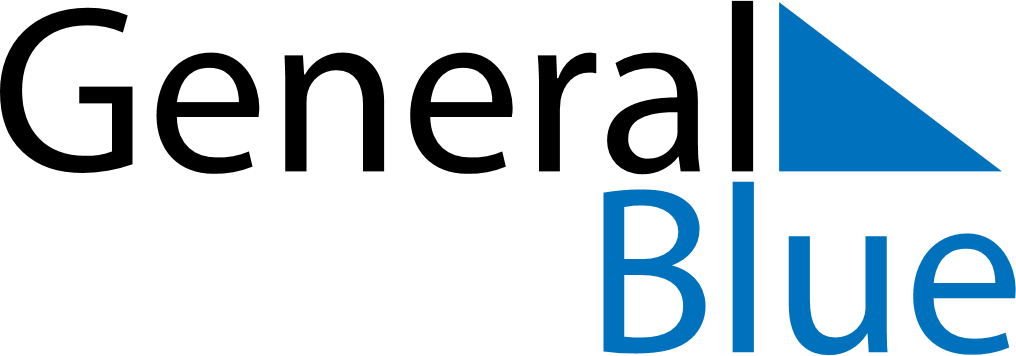 March 2021March 2021March 2021March 2021BelizeBelizeBelizeMondayTuesdayWednesdayThursdayFridaySaturdaySaturdaySunday1234566789101112131314Baron Bliss Day15161718192020212223242526272728293031